                         Опросный лист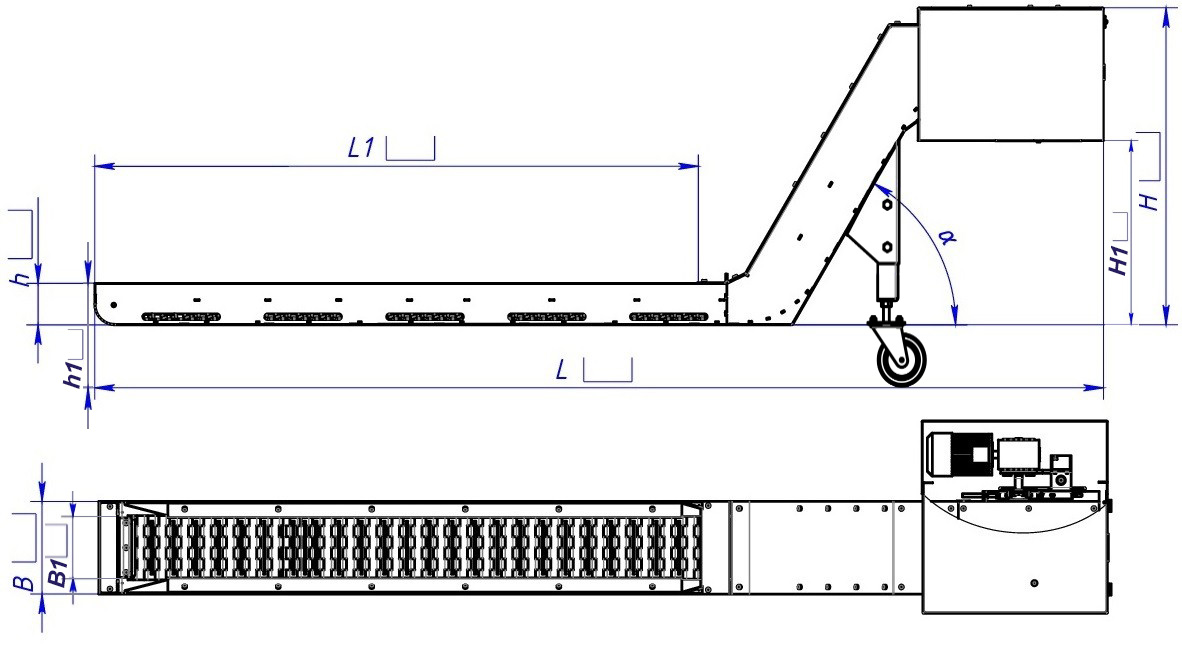 С уважением, Ведущий менеджер отдела продаж ГК “Сфера”Строгалев Сергей ВладимировичТел. : (351) 247-92-95.220-40-95 доб 124Моб.: 8 919 31 75 753
E-mail:  s.strogalev@urmks.ru  Сайт: urmks.ru№ПараметрОбозначениеЕд. измеренияЗначение        1Тип лентыШарнирно-ленточныйШарнирно-ленточныйШарнирно-ленточный2Длина транспортераLмм3Длина приемной ветвиL1мм4Ширина приемной ветвиВмм5Ширина приемной ветви (90мм-500мм)В1мм  6Высота транспортераНмм  7Высота до стружкоотсекателяH1мм8Высота приемной ветвиhмм9Высота от пола до приемной лентыh1мм10Угол наклона отводящей ветви (выделить предпочт.)αград11Насос подачи СОЖНаличие – да/нетНаличие – да/нет12Производительность насосал/минл/мин-13Объем бака СОЖлл-14Бак сбора стружкиналичие– да/нетналичие– да/нет-15Датчик уровня в баке СОЖналичие– да/нетналичие– да/нет-16Форма, объем удаляемой стружки, металл17Цвет транспортераRAL RAL RAL 